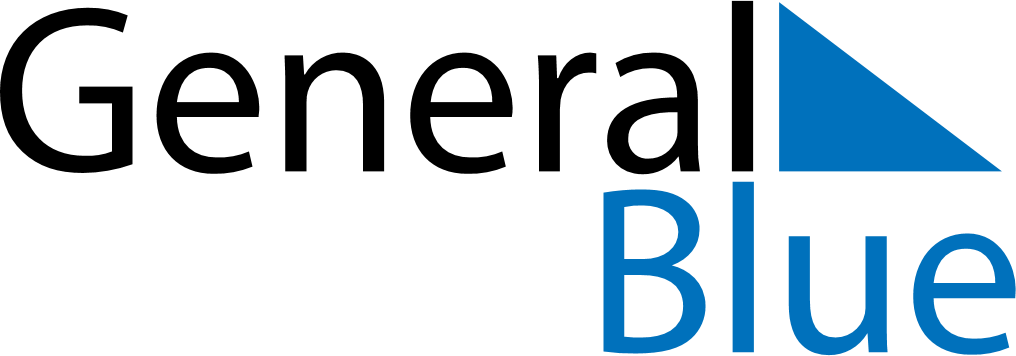 June 2028June 2028June 2028The NetherlandsThe NetherlandsMondayTuesdayWednesdayThursdayFridaySaturdaySunday1234Pentecost567891011Whit Monday12131415161718Father’s Day192021222324252627282930